ҠАРАР                                                            	                  РЕШЕНИЕ  О  внесении изменений  в решение совета сельского поселения Акбарисовский сельсовет от 18 декабря 2014 года № 369 «О бюджете сельского поселения Акбарисовский сельсовет муниципального района Шаранский район Республики Башкортостан на 2015 год и на плановый период 2016 и 2017 годов»Совет сельского поселения Акбарисовский сельсовет муниципального района Шаранский район  Республики Башкортостан (далее – сельское поселение) РЕШИЛ:        - Внести изменения в решение Совета сельского поселения Акбарисовский сельсовет № 369 от 18.12.2014 года «О бюджете сельского поселения Акбарисовский сельсовет муниципального района Шаранский район Республики Башкортостан на 2015 год и на плановый период 2016 и 2017 годов» согласно приложениям 1,2,3,4,5.1.Перенести остатки лимитов бюджетных ассигнований по кодам бюджетной классификации на остаток денежных средств бюджета сельского поселения.Глава сельского поселения  Акбарисовский сельсовет  муниципального районаШаранский район Республики Башкортостан                                                Г.Е.Мухаметов                                               с.Акбарисово23декабря 2015г.№ 4/41	Приложение 1 к решению Совета сельского поселения Акбарисовский сельсовет муниципального района Шаранский район Республики Башкортостан от 23 декабря 2015 г № 4/41Источники финансирования дефицита бюджета сельского поселения Акбарисовский сельсовет муниципального района Шаранский район Республики БашкортостанПриложение 2 к решению Совета сельского поселения Акбарисовский сельсовет муниципального района Шаранский район Республики Башкортостан от 23 декабря 2015 г № 4/41Поступления доходов в бюджет сельского поселения Акбарисовский сельсовет муниципального района Шаранский район Республики Башкортостан на 2015 год(тыс. рублей)Приложение 3к решению Совета сельского поселения Акбарисовский сельсовет муниципального района Шаранский район Республики Башкортостан от 23 декабря 2015 г № 4/41Распределение бюджетных ассигнований сельского поселения Акбарисовский сельсовет на 2015 год по разделам, подразделам, целевым статьям (муниципальным программам сельского поселения и непрограммным направлениям деятельности), группам видов расходов классификации расходов бюджетов                                                                                                                (тыс.руб.)Приложение 4к решению Совета сельского поселения Акбарисовский сельсовет муниципального района Шаранский район Республики Башкортостан от 23 декабря 2015 г № 4/41Распределение бюджетных ассигнований сельского поселения Акбарисовский сельсовет на 2015 год по целевым статьям (муниципальным программам сельского поселения и непрограммным направлениям деятельности), группам видов расходов классификации расходов бюджетов(тыс. рублей)Приложение 5к решению Совета сельского поселения Акбарисовский сельсовет муниципального района Шаранский район Республики Башкортостан от 23 декабря 2015 г № 4/41Ведомственная структура расходов бюджета сельского поселения Акбарисовский сельсовет на 2015 год (тыс. рублей)Башкортостан РеспубликаһыныңШаран районымуниципаль районыныңАкбарыс ауыл Советыауыл биләмәһе СоветыАкбарыс ауылы, Мºктºп урамы, 2тел.(34769) 2-33-87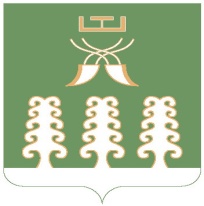 Совет сельского поселенияАкбарисовский сельсоветмуниципального районаШаранский районРеспублики Башкортостанс. Акбарисово, ул.Школьная,2 тел.(34769) 2-33-87Коды бюджетной классификации Российской ФедерацииНаименование кода группы, подгруппы, статьи, подстатьи элемента, программа(подпрограммы), кода экономической классификации доходовСумма(тыс.руб.)123\010000000\00000\000Источники внутреннего финансирования дефицита бюджета125,7\0105000000\00000\000Изменение остатков на счетах средств бюджета125,7Итого: источники финансирования дефицита бюджета125,7КодНаименование кода вида доходов (группы, подгруппы, статьи, подстатьи, элемента) подвида доходов,  классификации операции сектора  государственного управления, относящихся к доходам бюджетовСуммаКодНаименование кода вида доходов (группы, подгруппы, статьи, подстатьи, элемента) подвида доходов,  классификации операции сектора  государственного управления, относящихся к доходам бюджетовКодНаименование кода вида доходов (группы, подгруппы, статьи, подстатьи, элемента) подвида доходов,  классификации операции сектора  государственного управления, относящихся к доходам бюджетовКодНаименование кода вида доходов (группы, подгруппы, статьи, подстатьи, элемента) подвида доходов,  классификации операции сектора  государственного управления, относящихся к доходам бюджетов123Всего-100,41 00 00000 00 0000 000НАЛОГОВЫЕ И НЕНАЛОГОВЫЕ ДОХОДЫ-100,41 01 00000 00 0000 000НАЛОГИ НА ПРИБЫЛЬ, ДОХОДЫ-15,01 01 02000 01 0000 110Налог на доходы физических лиц-15,01 01 02010 01 0000 110Налог на доходы физических лиц с доходов, источником которых является налоговый агент за исключением доходов, в отношении которых исчисление и уплата налога осуществляется в соответствии со статьями 227, 227.1 и 228 Налогового кодекса Российской Федерации-15,01 06 00000 00 0000 000НАЛОГИ НА ИМУЩЕСТВО-106,01 06 01000 00 0000 110Налог на имущество физических лиц-16,01 06 01030 10 0000 110Налог на имущество физических лиц, взимаемый по ставкам, применяемым к объектам налогообложения, расположенным в границах сельских поселений-16,01 06 06000 00 0000 110Земельный налог-90,01 06 06030 00 0000 110Земельный налог, взимаемый по ставкам, установленным в соответствии с подпунктом 1 пункта 1 статьи 394 Налогового кодекса Российской Федерации-350,01 06 06033 10 0000 110Земельный налог, взимаемый по ставкам, установленным в соответствии с подпунктом 1 пункта 1 статьи 394 Налогового кодекса Российской Федерации и применяемым к объектам налогообложения, расположенным в границах сельских поселений-350,01 06 06040 00 0000 110Земельный налог, взимаемый по ставкам, установленным в соответствии с подпунктом 2 пункта 1 статьи 394 Налогового кодекса Российской Федерации260,01 06 06043 10 0000 110Земельный налог, взимаемый по ставкам, установленным в соответствии с подпунктом 2 пункта 1 статьи 394 Налогового кодекса Российской Федерации и применяемым к объектам налогообложения, расположенным в границах сельских поселений260,01 08 00000 00 0000 000ГОСУДАРСТВЕННАЯ ПОШЛИНА-0,71 08 04000 01 0000 110Государственная пошлина за совершение нотариальных действий (за исключением действий, совершаемых консульскими учреждениями Российской Федерации)-0,71 08 04020 01 0000 110Государственная пошлина за совершение нотариальных действий должностными лицами органов местного самоуправления, уполномоченными в соответствии с законодательными актами Российской Федерации на совершение нотариальных действий-0,71 11 00000 00 0000 000ДОХОДЫ ОТ ИСПОЛЬЗОВАНИЯ ИМУЩЕСТВА, НАХОДЯЩЕГОСЯ В ГОСУДАРСТВЕННОЙ И МУНИЦИПАЛЬНОЙ СОБСТВЕННОСТИ8,01 11 05000 00 0000 120Доходы, получаемые в виде арендной либо иной платы за передачу в возмездное пользование государственного и муниципального имущества (за исключением имущества бюджетных и автономных учреждений, а также имущества государственных и муниципальных унитарных предприятий, в том числе казенных)8,01 11 05030 00 0000 120Доходы от сдачи в аренду имущества, находящегося в оперативном управлении органов государственной власти, органов местного самоуправления, государственных внебюджетных фондов и созданных ими учреждений (за исключением имущества бюджетных и автономных учреждений)8,01 11 05035 10 0000 120Доходы от сдачи в аренду имущества, находящегося в оперативном управлении органов управления сельских поселений и созданных ими учреждений (за исключением имущества муниципальных бюджетных и автономных учреждений)8,01 13 00000 00 0000 000ДОХОДЫ ОТ ОКАЗАНИЯ ПЛАТНЫХ УСЛУГ (РАБОТ) И КОМПЕНСАЦИИ ЗАТРАТ ГОСУДАРСТВА1,11 13 01000 00 0000 130Доходы от оказания платных услуг (работ) 1,11 13 01990 00 0000 130Прочие доходы от оказания платных услуг (работ)1,11 13 01995 10 0000 130Прочие доходы от оказания платных услуг (работ) получателями средств бюджетов сельских поселений 1,11 17 00000 00 0000 000ПРОЧИЕ НЕНАЛОГОВЫЕ ДОХОДЫ12,21 17 05000 00 0000 180Прочие неналоговые доходы12,21 17 05050 10 0000 180Прочие неналоговые доходы бюджетов сельских поселений12,2Наименование РзПрЦсрВрсумма12345ВСЕГО -226,1Общегосударственные вопросы0100-157,0Функционирование высшего должностного лица субъекта Российской Федерации муниципального образования0102-19,6Непрограммные расходы01029900000000-19,6Глава муниципального образования01029900002030-19,6Расходы на выплаты персоналу в целях обеспечения выполнения функций муниципальными органами, казенными учреждениями01029900002030100-19,6Функционирование Правительства Российской Федерации, высших исполнительных органов государственной власти субъектов Российской Федерации, местных администраций0104-137,4Непрограмные расходы01049900000000-137,4Аппараты органов местного самоуправления01049900002040-137,4Расходы на выплаты персоналу в целях обеспечения выполнения функций муниципальными органами, казенными учреждениями01049900002040100-56,3Закупка товаров, работ и услуг для муниципальных нужд01049900002040200-78,4Иные бюджетные ассигнования01049900002040800-2,7Жилищно-коммунальное хозяйство0500-68,3Благоустройство0503-68,3Программа «Благоустройство населенных пунктов на 2015-2017 годы сельского поселения Акбарисовский сельсовет муниципального района Шаранский район Республики Башкортостан»05032000000-68,3Подпрограмма «Уличное освещение»05032010000-22,4Мероприятия по благоустройству территорий населенных пунктов05032010605-22,4Закупка товаров, работ и услуг для муниципальных нужд05032010605200-22,4Подпрограмма «Прочие мероприятия по благоустройству территории сельского поселения»05032030000-45,9Мероприятия по благоустройству территорий населенных пунктов05032030605-45,9Закупка товаров, работ и услуг для муниципальных нужд05032030605200-45,9Физическая культура и спорт1100-0,8Физическая культура1101-0,8Программа развития физической культуры и спорта в сельском поселении Акбарисовский сельсовет11011200000-0,8Мероприятия в области физической культуры и спорта11011204187-0,8Закупка товаров, работ и услуг для муниципальных нужд11011204187200-0,8Наименование ЦсрВрсумма1345ВСЕГО-226,1Программа развития физической культуры и спорта в сельском поселении Акбарисовский сельсовет1200000-0,8Мероприятия в области физической культуры и спорта1204187-0,8Закупка товаров, работ и услуг для муниципальных нужд1204187200-0,8Программа «Благоустройство населенных пунктов на 2015-2017 годы сельского поселения Акбарисовский сельсовет муниципального района Шаранский район Республики Башкортостан»2000000-68,3Подпрограмма «Уличное освещение»2010000-22,4Мероприятия по благоустройству территорий населенных пунктов2010605-22,4Закупка товаров, работ и услуг для муниципальных нужд2010605200-22,4Подпрограмма «Прочие мероприятия по благоустройству территории сельского поселения»2030000-45,9Мероприятия по благоустройству территорий населенных пунктов2030605-45,9Закупка товаров, работ и услуг для муниципальных нужд2030605200-45,9Непрограммные расходы9900000-157,0Глава муниципального образования9900203-19,6Расходы на выплаты персоналу в целях обеспечения выполнения функций муниципальными органами, казенными учреждениями9900203100-19,6Аппараты органов местного самоуправления9900204-137,4Расходы на выплаты персоналу в целях обеспечения выполнения функций муниципальными органами, казенными учреждениями9900204100-56,3Закупка товаров, работ и услуг для муниципальных нужд9900204200-78,4Иные бюджетные ассигнования9900204800-2,7Наименование Вед-воЦсрВрсумма12345ВСЕГО791-226,1Администрация сельского поселения Акбарисовский сельсовет муниципального района Шаранский район Республики Башкортостан791-226,1Программа развития физической культуры и спорта в сельском поселении Акбарисовский сельсовет7911200000-0,8Мероприятия в области физической культуры и спорта7911204187-0,8Закупка товаров, работ и услуг для муниципальных нужд7911204187200-0,8Программа «Благоустройство населенных пунктов на 2015-2017 годы сельского поселения Акбарисовский сельсовет муниципального района Шаранский район Республики Башкортостан»7912000000-68,3Подпрограмма «Уличное освещение»7912010000-22,4Мероприятия по благоустройству территорий населенных пунктов7912010605-22,4Закупка товаров, работ и услуг для муниципальных нужд7912010605200-22,4Подпрограмма «Прочие мероприятия по благоустройству территории сельского поселения»7912030000-45,9Мероприятия по благоустройству территорий населенных пунктов7912030605-45,9Закупка товаров, работ и услуг для муниципальных нужд7912030605200-45,9Непрограммные расходы7919900000-157,0Глава муниципального образования7919900203-19,6Расходы на выплаты персоналу в целях обеспечения выполнения функций муниципальными органами, казенными учреждениями7919900203100-19,6Аппараты органов местного самоуправления7919900204-137,4Расходы на выплаты персоналу в целях обеспечения выполнения функций муниципальными органами, казенными учреждениями7919900204100-56,3Закупка товаров, работ и услуг для муниципальных нужд7919900204200-78,4Иные бюджетные ассигнования7919900204800-2,7